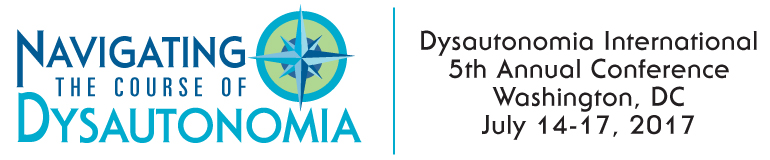 
Conference Scholarship
Application InstructionsAmelia Moore was an extraordinary young woman who touched the lives of many through her compassionate advocacy for individuals living with complex chronic illness. Without Amelia, neither Dysautonomia International or Sick Chicks would exist today. Sadly, Amelia passed away from an extremely rare neuromuscular disease at the age of 24. It is the goal of Dysautonomia International, Sick Chicks, and the Moore Family to continue her legacy of impacting positive change and supporting those with chronic illness through the Amelia Moore Scholarship Fund and the Moore Hope Travel Scholarship. 

The Amelia Moore Scholarship Fund, supported by the Moore Family, provides complimentary Dysautonomia International registrations to dysautonomia patients with a genuine financial need.

The Moore Hope Travel Scholarship, supported by Sick Chicks, provides reimbursement for travel and lodging to individuals ages 14-24 seeking to attend the Dysautonomia International conference who have a genuine financial need.

Since many families in the dysautonomia community are under financial strain, we expect to have more applications than we can accommodate. We will try to help as many individuals as possible with the resources available.

All applications are due no later than April 1, 2017. Please email your completed application form to conference@dysautonomiainternational.org. Incomplete applications will not be considered. A committee will review all completed applications and will get back to each applicant by the end of April.Conference Scholarship
Application FormName:Age: Address:Email:Cell Phone Number: Home Phone Number:1. Have you attended the Dysautonomia International Conference before?
2. How long have you or your loved one been diagnosed with a form of dysautonomia?
3. Where will you be traveling from to attend the conference?

4. Will you be traveling alone, or will you have someone accompanying you?

5. List your expenses to attend the Dysautonomia International Annual Conference.
Conference registration ($250 per person):
Lobby Day ($25 per person):
Airfare:
Mileage/Gas/Tolls:Taxi/Bus:
Train:
Lodging:
7. Please explain your financial need.
(100 words max)
8. Volunteers are critical to making the conference a success. Are you willing to volunteer for four 4-hour shifts (a total of 16 hours) during the conference to be considered for a complimentary volunteer registration?    ___ YES   	___ NO

A limited number of complimentary volunteer registrations are available. Volunteer shifts are spread out from Friday-Sunday. Volunteer tasks may include seated activities like preparing conference folders, lanyards and name badges on Friday afternoon before the conference begins, helping at the conference registration desk on Friday evening or Saturday morning, volunteering at the information booth throughout the weekend, helping keep time during the lectures, and assisting with the silent auction.

9. Have you volunteered for Dysautonomia International before?
(50 words max)
10. What are you hoping to get out of the conference?
(100 words max)
11. Is there anything else you want to tell us about yourself?
(50 words max) 

12. List One Reference (can be a teacher, doctor, peer, employer, etc.)
Name:Email:Best Reachable Phone Number:Relationship: